ლოტი I - მონაცემთა გამოთვლითი ქსელის და უსაფრთხოების სისტემების აგებამონაცემთა გამოთვლითი ქსელის და უსაფრთხოების სისტემების აგების მიზნები  პროექტის მიზანია „პაშა ბანკი“-ის სამომხმარებლო და მონაცემთა გამოთვლითი ქსელის წარმადობის და უსაფრთხოების გაუმჯობესება, თანამედროვე საქსელო და უსაფრთხოების მართვის სისტემების გამოყენებით.გადაწყვეტილება ეფუძნება IT უსაფრთხოების თანამედროვე მოდელსა და პრინციპებს.მხარეების განმარტებასერვისის მიმღები კომპანია - სს „პაშა ბანკი“-ის IT დეპარტამენტისერვისის მიმწოდებელი კომპანია - საქართველოში რეგისტრირებული და მწარმოებლის მიერ სერვისზე ავტორიზებული IT კომპანიაპროექტის ჩარჩოპროექტის ფარგლებში დაგეგმილია შემდეგი ICT კომპონენტების დანერგვა:დატაცენტრის პერიმეტრის მარშუტიზატორები და კომუტატორებიდატაცენტრის ფაირვოლებიპერიმეტრის ფაირვოლებიფაირვოლების ცენტრალიზებული მართვის პროგრამული უზრუნველყოფაფაირვოლების ლოგების მონიტორინგის და მართვის პროგრამული უზრუნველყოფაქსელის ლოგიკური ბლოკ-დიაგრამა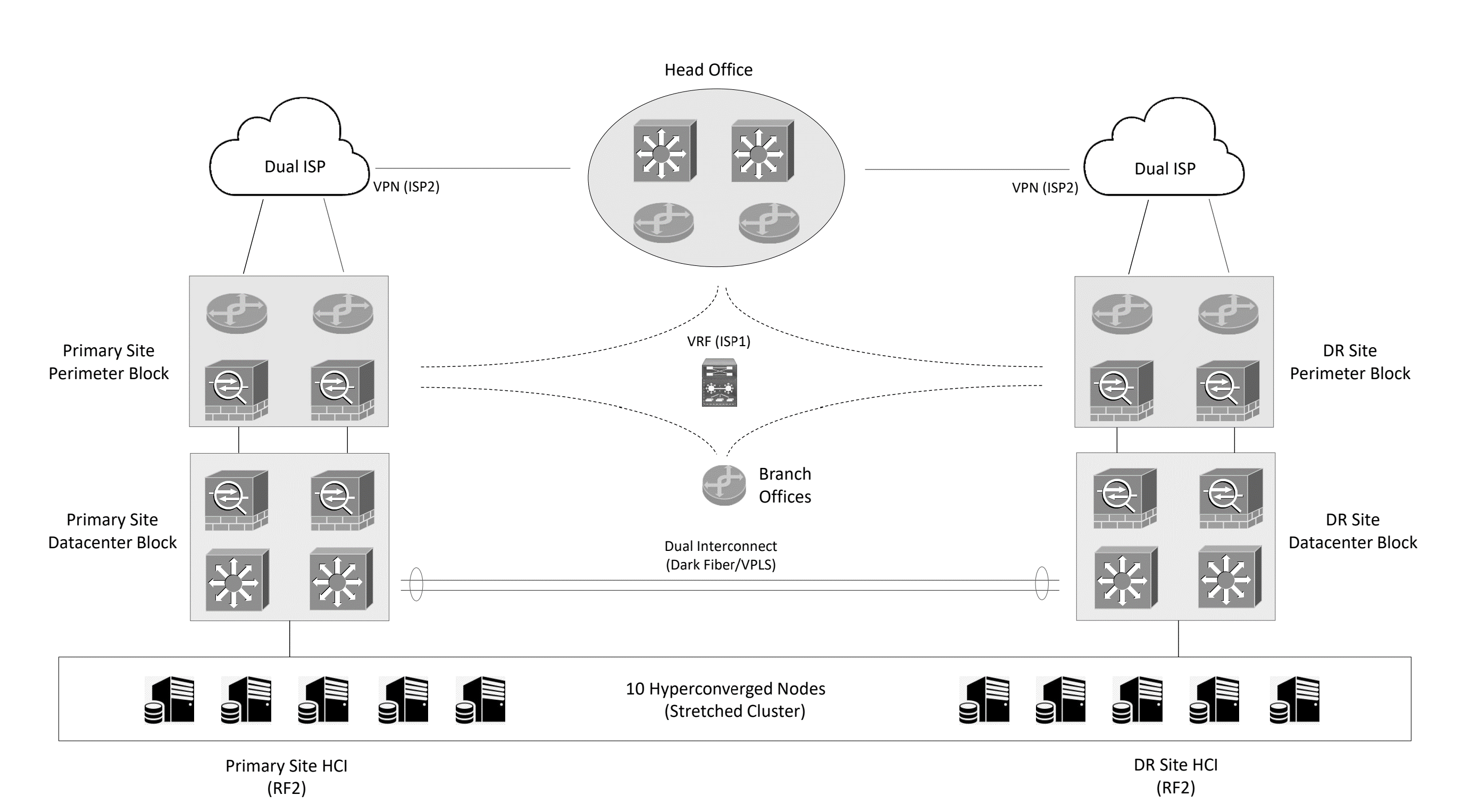 მოცემულ თავში წარმოდგენილია IT სისტემები/კომპონენტები, რომელთა დანერგვა საჭიროა  აღნიშნული ბლოკ-დიაგრამის მიხედვით.პერიმეტრის ფაირვოლებიდატაცენტრის ფაირვოლებიფაირვოლ(ებ)ის ცენტრალიზებული მართვის პროგრამული უზრუნველყოფაფაირვოლ(ებ)ის ლოგების მონიტორინგის და მართვის პროგრამული უზრუნველყოფადამატებითი მოთხოვნებიმოწოდებულ საქსელო კომპონენტებზე უნდა ვრცელდებოდეს მწარმოებლის არანაკლებ 1 წლიანი გარანტია (საქონლის მოწოდების შემდგომ აღნიშნული ინფორმაციის გადამოწმება შესაძლებელი უნდა იყოს მწარმოებლის ოფიციალურ საიტზე), რომლის ათვლაც დაიწყება საქონლის მიწოდების მიღება-ჩაბარების აქტის გაფორმებიდან.სასურველია ,რომ პროვაიდერის კომუტატორი და მარშუტიზატირი იყოს ერთი და იგივე მწარმოებლის. საგარანტიო პერიოდის მანძილზე, სერვისის მიმღებ კომპანიას უნდა ჰქონდეს ცხელი ხაზით, ელ. ფოსტით და პორტალით მწარმოებელთან ინციდენტის რეგისტრირების საშუალება.( მწარმოებლის გარანტია, მის ტექნიკურ ჯგუფთან კავშირის უფლებითა და პროგრამული განახლებების გადმოწერის საშუალებით მწარმოებლის ვებ გვერდიდან )საგარანტიო პერიოდში მოწოდებული საქონლის ნებისმიერი დაზიანების შემთხვევაში, სერვისის მიმწოდებელი კომპანია ვალდებულია საკუთარი ხარჯებით აღმოფხვრას ყველა გამოვლენილი ხარვეზი/დაზიანება.სერვისის მიმწოდებელმა კომპანიამ უნდა წარადგინოს მწარმოებლ(ებ)ის ავტორიზაციის ფორმა (MAF).სერვისის მიმწოდებელმა კომპანიას უნდა უზრუნველყოს მოწოდებული პროგრამული უზრუნველყოფ(ებ)ის სტაბილურ ვერსიამდე განახლება.შემოთავაზებული ფაირვოლები, უნდა ირიცხებოდეს Gartner-ის Magic Quadrant-ში ბოლო 3 წლის განმავლობაში ლიდერებში (2020,2021,2022). ტენდერში ყველა მოთხოვნილი კომპონენტი უნდა იყოს ახალი და არ უნდა იყოს მოხსნილი წარმოებიდან.მომწოდებელმა ყველა საჭირო ფიზიკური დაერთებისთვის უნდა გაითვალისწინოს საჭირო კაბელების და დამატებითი კომპონენტების არსებობა. კატეგორიასპეციფიკაციაფორმ-ფაქტორიმინიმუმ 1 Rack Unit შასი (უნდა მოყვებოდეს რეკში ჩასაყენებელი სამაგრები)ინტეფეისები (პორტები)მინიმუმ 1x GE მენეჯმენტ პორტიმინიმუმ 1x GE RJ45 პორტი HA-სთვისმინიმუმ 8x GE RJ45 პორტიმინიმუმ 2x 10 GE SFP+ სლოტიმინუმუმ 8x GE SFP სლოტიგამტარუნარიანობაFirewall Throughput მინიმუმ 3.5 Gbps (NGFW რეჟიმში)
Threat Prevention Throughput მინიმუმ 3 GbpsIPS Throughput მინიმუმ  5 GbpsIPsec VPN Throughput მინიმუმ 6 GbpsSSL-VPN Throughput მინიმუმ 2 GbpsSSL Inspection Throughput მინიმუმ 3 Gpbsმაღალმდგრადობაუნდა ჰქონდეს Active/Active, Active/Passive HA-ს და Clustering-ის მხარდაჭერაახალი სესიების რაოდენობა არანაკლებ 200000 სესია წამში  ჯამური სესიების რაოდენობაარანაკლებ 3 მილიონი სესიაუსაფრთხოების ფუნქციონალიIPS, AV, URL Filtering, DNS Filtering, Application Control (Firewall-ს უნდა მოყვებოდეს მოცემული ფუნქციონალის ლიცენზია და არ უნდა იყოს საჭირო ცალკე შეძენა) , Cloud Sandboxing - სასურველიაპროტოკოლები და ფუნქციონალიSSL Certificate Inspection, Active Directory Integration, OSPFv2/v3, BGP, static routing, Policy-based Routing, Point-to-Point Protocol over Ethernet (PPPoE) Multicast: PIM-SM, PIM-SSM, LACP, IGMP v1, v2, and v3, NAT, VLANS, IKEv1 and IKVEv2 IPSEC VPN, Remote Access VPN.პროტოკოლები და ფუნქციონალი Active Directory integration, Vlans, Static Routing, Advanced routing features (Dynamic and Policy Based Routing), AAA, Radius, Loggingკვების ბლოკიუნდა მოყვებოდეს მინიმუმ 2 ცალი დუბლირებული კვების ბლოკიცენტრალიზებული მართვაფაირვოლებს უნდა მოყვებოდეს ცენტრალიზებული მართვის სისტემა. მართვის სისტემას უნდა ჰქონდეს ვირტუალიზირებული გარემოს მხარდაჭერალოგირების სისტემაფაერვოლს უნდა მოყვებოდეს ცენტრალური ლოგ-სერვერი. სისტემის ინსტალაცია შესაძლებელი უნდა იყოს ვირტუალიზირებულ გარემოში. DIskლიცენზირება და აპარატულ-პროგრამული მხარდაჭერა3 წელი/ 1 წელირაოდენობა3 ცალიდატაცენტრის ISP კომუტატორებიდატაცენტრის ISP კომუტატორებიკატეგორიასპეციფიკაციაფორმ-ფაქტორი1 Rack Unit ან Half-Unit შასიინტეფეისები (პორტები)მინიმუმ 24 x 100/1000 Mbps RJ-45 ports
მინიმუმ 2 x 1G-RJ-45 Uplink ports
მინიმუმ 2 x 1G SFP Uplink Portsგამტარუნარიანობა Switching Capacity: 12 Gbps (Gigabits per second)მეხსიერება ოპერატიული მეხსიერება - 512MB
 ფლეშ-მეხსიერება: 128MBმხარდაჭერილი პროტოკოლები და სტანდარტებიSTP, LACP, SPAN, RSPAN, AAA/RADIUS/TACACS, SNMP Agent, SSHv2, LLDP, NTP Agent, Loggingელ.კვებაშესაბამისი ელ. კვების მოდულებილიცენზირება და აპარატულ-პროგრამული მხარდაჭერა3 წელი/ 1 წელირაოდენობა4 ცალიდატაცენტრის მარშუტიზატორები დატაცენტრის მარშუტიზატორები კატეგორიასპეციფიკაციაფორმ-ფაქტორი1 Rack Unit შასიინტეფეისები (პორტები)Dual Personality პორტები:
მინიმუმ 4 x 10/100/1000 RJ-45 ports
მინიმუმ 4 x 10/100/1000 SFP Portsგამტარუნარიანობა საწყისი გამტარობა: 500 Mbps
 ლიცენზიით გაზრდადი 1 Gbps წარმადობამდემეხსიერება ოპერატიული მეხსიერება - 2GB Data Plane, 4GB -  Control/Services Plane
 ფლეშ-მეხსიერება: 8GB, გაზრდადი 32GB-მდემაღალმდგრადობაHSRP ან ანალოგიური ტექნოლოგიების მხარდაჭერამხარდაჭერილი პროტოკოლები და სტანდარტები - IPv4, IPv6, static routes, RIP and RIPv2, OSPF, eigrp, BGP, BGP Router Reflector, IGMPv3, PIM SM & SSM, RSVP, ERSPAN, IPSLA, Call Home, EEM, IKE, ACL, EVC, DHCP, FR, DNS, LISP, RADIUS, AAA, AVC, Distance Vector Multicast Routing Protocol (DVMRP), IPv4-to-IPv6 Multicast, MPLS, Layer 2 and Layer 3 VPN, IP sec, L2TPv3, BFD, IEEE802.1ag, and IEEE802.3ah
 - GRE, Ethernet, 802.1q VLAN, Point-to-Point Protocol (PPP), Multilink Point-to-Point Protocol (MLPPP), Frame Relay, Multilink Frame Relay (MLFR) (FR.15 and FR.16), High-Level Data Link Control (HDLC), Serial (RS-232, RS-449, X.21, V.35, and EIA-530), and PPP over Ethernet (PPPoE)
 - QoS, Class-Based Weighted Fair Queuing (CBWFQ), Weighted Random Early Detection (WRED), Hierarchical QoS, Policy-Based Routing (PBR), Performance Routing, and NBAR
 - Encryption: DES, 3DES, AES-128 or AES-256 (in CBC and GCM modes); Authentication: RSA (748/1024/2048 bit), ECDSA (256/384 bit); Integrity: MD5, SHA, SHA-256, SHA-384, SHA-512გაგრილებაFront-to-Back გაგრილების პრინციპით ელ.კვებასარეზერვო კვების მოდულის შასიში დამატების შესაძლებლობითლიცენზირება და აპარატულ-პროგრამული მხარდაჭერა3 წელი / 1წელირაოდენობა 2 ცალიკატეგორიასპეციფიკაციაფორმ-ფაქტორიმინიმუმ 1 Rack Unit შასი (უნდა მოყვებოდეს რეკში ჩასაყენებელი სამაგრები)ინტეფეისები (პორტები)მინიმუმ 1x GE მენეჯმენტ პორტიმინიმუმ 1x GE RJ45 პორტი HA-სთვისმინიმუმ 2x USB პორტიმინიმუმ 1x  RJ45 კონსოლის პორტიმინიმუმ 16x GE RJ45 პორტიმინიმუმ 8x GE SFP სლოტიმინიმუმ 4x 10GE/GE SFP+/SFP სლოტიგამტარუნარიანობაFirewall Throughput მინიმუმ 9 Gbps (NGFW რეჟიმში)
Threat Prevention Throughput მინიმუმ 8 GbpsIPS Throughput მინიმუმ 9 GbpsSSL Inspection Throughput მინიმუმ 8 Gpbsმაღალმდგრადობაუნდა ჰქონდეს Active/Active, Active/Passive HA-ს და Clustering-ის მხარდაჭერაახალი სესიების რაოდენობა არანაკლებ 400000 სესია წამშიჯამური სესიების რაოდენობაარანაკლებ 5 მილიონი სესიაუსაფრთხოების ფუნქციონალიIPS, AV, Cloud Sandboxing, URL Filtering, DNS Filtering, Application Control (Firewall-ს უნდა მოყვებოდეს მოცემული ფუნქციონალის ლიცენზია და არ უნდა იყოს საჭირო ცალკე შეძენა)პროტოკოლები და ფუნქციონალიSSL Certificate Inspection, Active Directory Integration, OSPFv2/v3, BGP, static routing, Policy-based Routing, Point-to-Point Protocol over Ethernet (PPPoE) Multicast: PIM-SM, PIM-SSM, LACP, IGMP v1, v2, and v3, NAT, VLANS, IKEv1 and IKVEv2 IPSEC VPN, Remote Access VPN.პროტოკოლები და ფუნქციონალი Traffic Shaping (Per IP), Active Directory integration, Vlans, Static Routing, Advanced routing features (Dynamic and Policy Based Routing), AAA, Radius, Loggingკვების ბლოკიუნდა მოყვებოდეს მინიმუმ 2 ცალი დუბლირებული კვების ბლოკილოგირების სისტემაფაერვოლს უნდა მოყვებოდეს ცენტრალური ლოგ-სერვერი. სისტემის ინსტალაცია შესაძლებელი უნდა იყოს ვირტუალიზირებულ გარემოში.ცენტრალიზებული მართვაფაირვოლებს უნდა მოყვებოდეს ცენტრალიზებული მართვის სისტემა. მართვის სისტემას უნდა ჰქონდეს ვირტუალიზირებული გარემოს მხარდაჭერალიცენზირება და აპარატულ-პროგრამული მხარდაჭერა3 წელი / 1 წელირაოდენობა3 ცალიკატეგორიასპეციფიკაციაცენტრალიზებული მართვის პროგრამული უზრუნველყოფაპერიმეტრის და დატაცენტრის ფაირვოლების მართვა უნდა დებოდეს ცენტრალიზებული მართვის პროგრამული უზრუნველყოფით. ლოგების შენახვის მინ.მოცულობა2 GB დღიური თავსებადობაშემოთავაზებული პროგრამული უზრუნველყოფა თავსებადი უნდა იყოს შემდეგ ჰიპერვიზორებთან;VMware ESXiMicrosoft Hyper-Vლიცენზირება და პროგრამული მხარდაჭერა3  წელი/ 1 წელირაოდენობა1 ცალიკატეგორიასპეციფიკაციალოგების მონიტორინგის და მართვის პროგრამული უზრუნველყოფაპერიმეტრის და დატაცენტრის ფაირვოლების მართვა უნდა  ხდებოდეს ცენტრალიზებული მართვის პროგრამული უზრუნველყოფით. ლოგების შენახვის მინ.მოცულობა5 GB დღიური 3 TB ჯამურითავსებადობაშემოთავაზებული პროგრამული უზრუნველყოფა თავსებადი უნდა იყოს შემდეგ ჰიპერვიზორებთან;VMware ESXiMicrosoft Hyper-Vლიცენზირება და პროგრამული მხარდაჭერამინიმუმ 3 წელი / 1 წელირაოდენობა1 ცალი